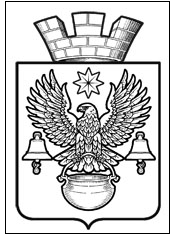 ПОСТАНОВЛЕНИЕАДМИНИСТРАЦИИКОТЕЛЬНИКОВСКОГО ГОРОДСКОГО ПОСЕЛЕНИЯКОТЕЛЬНИКОВСКОГО МУНИЦИПАЛЬНОГО РАЙОНА                                   
ВОЛГОГРАДСКОЙ ОБЛАСТИ23.08.2020 г.                                                                                 №523О внесении изменений в постановление Администрации Котельниковского городского поселения №732 от 23.08.2019 г.  Об утверждении документов, определяющих политику администрации Котельниковского городского  поселения в отношении обработки персональных данныхВ целях совершенствования работы по обеспечению защиты персональных данных в администрации Котельниковского городского поселения, в соответствии с Федеральным законом от 27 июля 2006 года № 152-ФЗ «О персональных данных», Федеральными законами от 02 марта 2007 № 25-ФЗ «О муниципальной службе в Российской Федерации», Постановлением Правительства Российской Федерации от 15 сентября 2008 года № 687 «Об утверждении Положения об особенностях обработки персональных данных, осуществляемой без использования средств автоматизации», Постановлением Правительства Российской Федерации от 21 марта 2012 года №211 «Об утверждении перечня мер, направленных на обеспечение выполнения обязанностей, предусмотренных федеральным законом «О персональных данных» и принятыми в соответствии с ним нормативными правовыми актами, операторами, являющимися государственными или муниципальными органами», Постановлением Правительства Российской Федерации от 01 ноября 2012 года №1119 «Об утверждении требований к защите персональных данных при их обработке в информационных системах персональных данных»,  руководствуясь  Федеральным законом от 06.10.2003 г. №131-ФЗ «Об общих принципах организации местного самоуправления в Российской Федерации», Уставом Котельниковского городского поселения администрация Котельниковского городского поселения  ПОСТАНОВЛЯЕТ:1. Внести изменения в постановление Администрации Котельниковского городского поселения №732 от 23.08.2019 г.  Об утверждении документов, определяющих политику администрации Котельниковского городского поселения в отношении обработки персональных данных, 1.1 изложить пункт 2 постановления Администрации Котельниковского городского поселения №732 от 23.08.2019 г.  «Об утверждении документов, определяющих политику администрации Котельниковского городского поселения в отношении обработки персональных данных» в следующей редакции:«2. Назначить ответственным лицом за организацию обработки персональных данных в администрации Котельниковского городского поселения – начальника общего отдела Брыкину Елену Викторовну.» 3. Контроль за исполнением настоящего постановления оставляю за собой.4. Настоящее постановление вступает в силу с момента его подписания и подлежит обнародованию на официальном сайте администрации Котельниковского городского  поселения.И.о. Главы Котельниковскогогородского поселения                                                                          А.Б. Страхов